General KnowledgeAll technical skillsConsumption, cost factorsCustomer serviceErgonomicsHair How to conduct consultations Industry standardsKnowing how to keep you and your customers safe  Knowing the laws and proper infection control (microbiology)NailsPositive affirmations with clientsProfessional ethics Proper protocols for disinfectionSafety for CosmetologySanitationSkinState Board of Cosmetology lawsThe salon businessGeneral SkillsAbility to break down information to the clientAble to stand/long periods of timeBasic life skills (i.e., laundry, cleaning, etc.)Can balance a checkbookCollects money, balances drawerCommunication skillsCustomer service skillsFinger dexterityLeadership skillsListening skillsMath skills (i.e., basic costing calculations, addition, subtraction, percentages, multiplication, measurement, reading a ruler, geometry angles, perpendicular, horizontal, parallel, etc.Multi-tasking skillsOrganizational skillsProblem Solving skillsReading and writing skills (basic)Soft skills – people, professionalism, and ethicsStudent manager of clinicTeachableTeamworkTime management skillsWorker BehaviorsAccepts constructive criticismActive listenerAnalyzes face shapeAssesses client needsCalculatesCleans as they goConfidentCooperativeCreativeDedicatedDemonstrates or explains skills to clientsDependableDifferentiates, shows depth of knowledgeDisplays a great attitudeDisplays professional appearanceDisplays staminaEmpatheticEnthusiasticExaminesFlexibleKindOversees or mentors newer employees or studentsPassionatePerforms or executesPlans out blueprint or draws workPreparedPromptPunctual ReliableShows initiativeTeam playerWillingness to continue to learnWorks well with othersCurrent TrendsAromatherapyBalayageBlow outs- partial relaxing of curls, fuller hairBox braidsBrow Tint and Lift, all aspects of Esthetics is growing at a very fast pace.  Cultural differencesDip nail servicesDisconnected layersExposure to med spa servicesEyelash Lift and TintFashion hair colorFoilyageGel X nails (Soft gels)Green salon or schools (healthy, natural, fewer chemicals)Hair extensionsInclusion and diversity, i.e., gender neutral (use 2022 edition of Milady)Influencers on social mediaLashesMakeup educationNail art accents (designing, crystals)Party colors, fun hair color treatmentsRocking their own curlsShellac nailsSpa facials vs. treatmentsTextured hair, ethnicThreading for hair removalWolf haircutWomen’s short haircutsFuture Directions Cosmetologists are more in demand than ever. More independent self-employment, more niche area focal point salons. Sola Salons is coming to Peach Street in Erie- booth or smaller space can be rented by small business.  Salon license will be individual. Day spa experience, targeted services.There will be more independent hair, nail and esthetician salons.We will see more med spas (i.e., Glow Med Spa, Rejuve, Aqua Glow facial, Botox, treatment of varicose veins, collagen, hair transplants)ConcernsAttitude- verbal skills are deficient (people being anti-social face-to-face)Delayed adolescence gap (due to helicopter parents)- conflict resolution is affected. Former age differences, mile markers, such as driving at 16 not seen as often.Learning loss due to COVID-19 pandemicRenovations/construction causing upset to classroom, disruptive to curriculumSocial media and photoshopping giving clients unrealistic hair goalsState Board lowering the standard and not holding people accountable, which drops the bar in all areas. Student mindset- there is a setback from the pandemic (i.e., loss of family members, increased anxiety, fewer coping skills)Certifications Recommended State Board of Cosmetology licenseBrand certificationsHair extension certificationNail certification, (i.e., CND)S/P2 Cosmetology SafetyOSHA 10-Hour certification, Cosmetology fieldBarbicide certifications (Barbicide and Barbicide COVID-19)Nova Lash certificationBalayage Any certifications pertaining to the products and services their potential salons could offer. This could be but not limited to, Lash/Brow tint and lift services, Color Certifications in color line, Brazilian blowout certification or a line similar.  Recommendations for the ProgramClosed cabinetry would be better for storage.Contact Julie Petrick for photos of career posters.Ensure students are strong in fundamentals of hairdressing, so they can build soundly as they progress. Full length mirrors with vertical LED lights would be better for stations.Get nice carts for students to work from (i.e., rolling makeup train case).Lockers in the hall are a good idea.Order pedicure stools.Take advantage of brand certifications, for example, Brazilian Blowouts, Sun Lights Balayage by Candy Shaw and other free certifications to build your students’ portfolios.Use old, bald mannequins to have students draw anatomy/physiology with markers- muscles, nerves, etc. Can use mannequin hands for same purpose. Contact Melissa Blair to obtain mannequin heads.Utilize Essential Companion as a teacher resource with Milady text (2022 version, 14th edition)Advice for Students from DACUM Panel MembersKerry Conklin, Owner, Be Styled Salon: “Always have a willingness to learn. Be patient with yourself as you build your clientele following.”Darlene Newell, Cosmetology Instructor: “There is no guess work in Cosmetology.  You either know it or you don’t. This goes for both theory as well as your skill set.”Diane Noe, Owner/School Director and Kayla Noonan, Owner/School Supervisor: “You are never perfect, and you are never done learning in this industry, stay open minded so you can grow and progress.”Julie Petrick: “Think out of the ‘now’.  Where do you see yourself in 5 or 10 years? What do you want to have by then?”Melissa Blair, Program Director: “Embrace everything. Learn everything we can teach you. You can pick and choose what you want to do later. (Specialize).”Tiffany Lindsey, Cosmetology Instructor: “Time is money. There will be a paycheck at the end of the week when you are in the workforce.”AcronymsBA		Beauty AdvisorCOVID-19	Coronavirus Disease of 2019DACUM	Developing a CurriculumLED		Light Emitting DiodesOSHA		Occupational Safety and Health AdministrationPHS		Professional Hair DresserS/P2		Safety and Pollution Prevention 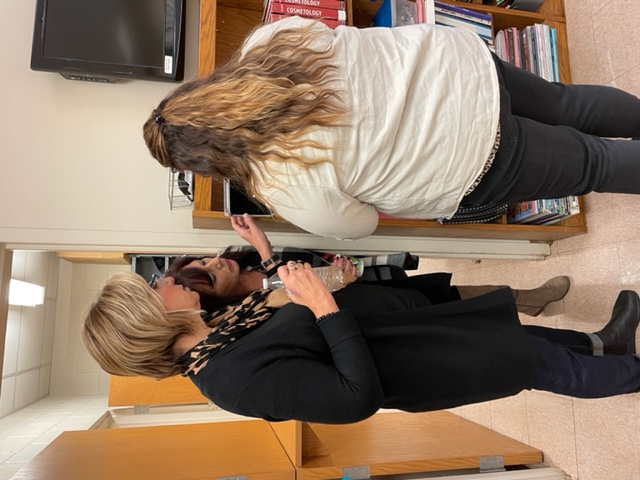 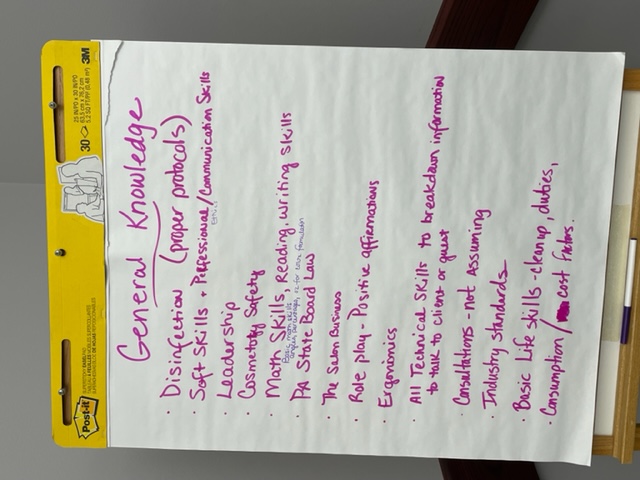 Program-Related Job Opportunities for Students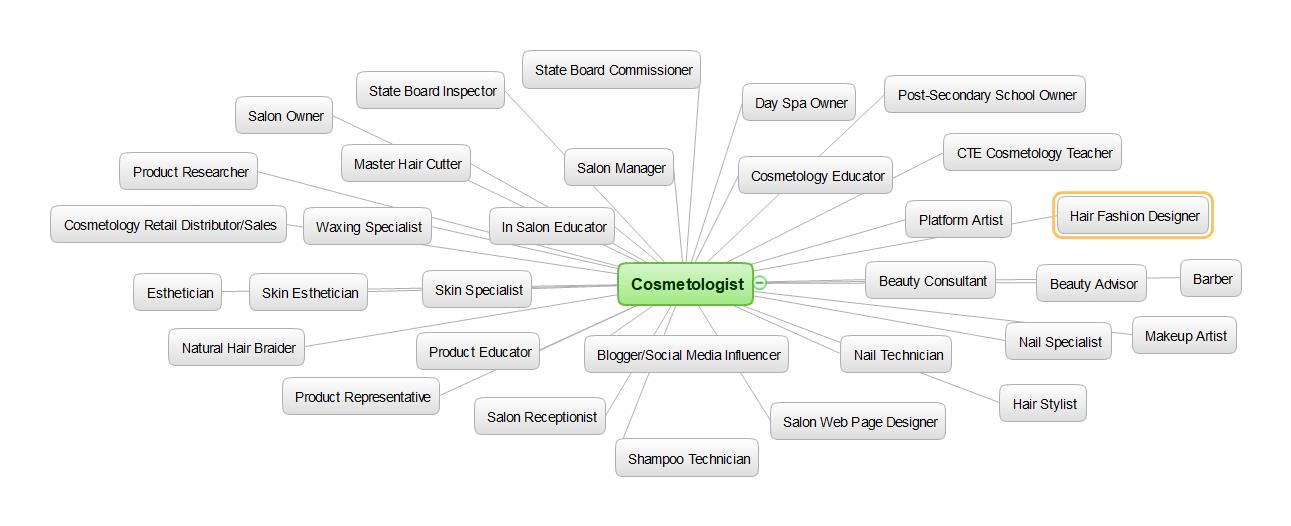  These are just some of the opportunities for graduates of the Cosmetology program!*See attached Pennsylvania Cosmetology Task List for additional local tasks added by the DACUM panel. The Corry Area School District Career & Technical Education Center would like to thank this dedicated panel of professionals for providing their expertise.  All input will be analyzed for program improvement.Modified DACUM Research Chart    CosmetologistCIP 12.0401DACUM PanelRepresenting 188 years of experience in CosmetologyMelissa Blair, Program DirectorLaurel Technical Institute, Hermitage, PAKerry Conklin, OwnerBe Styled Salon, Edinboro, PADarlene Newell, Cosmetology InstructorErie County Technical School, Erie, PADiana Noé, Co-Owner, Noé-Noonan Cosmetology School, Erie, PAKayla Noonan, Co-Owner, Noé-Noonan Cosmetology School, Erie, PAJulie Petrick, Cosmetology Educator/Program SupervisorErie High School, Erie, PAObservers and FacilitatorSusan Bogert, Supervisor of Vocational Education Corry Career & Technical Education Center, Corry, PAJan Kennerknecht, DACUM FacilitatorKennerknecht Consulting, Edinboro, PATiffany Lindsey, Cosmetology Instructor, Corry Career & Technical Education Center, Corry, PA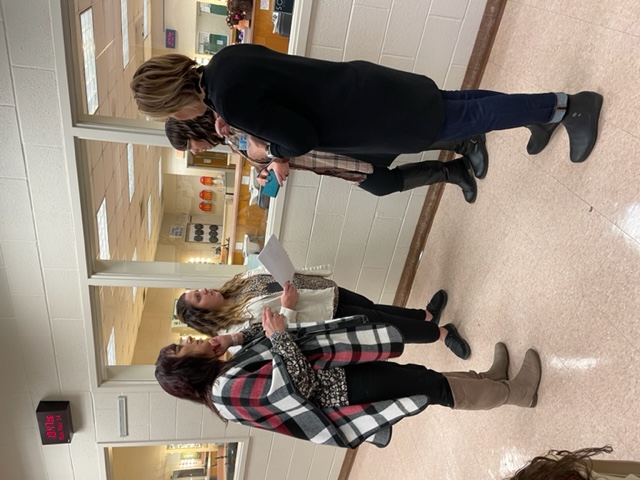 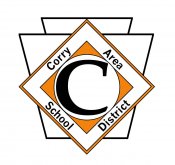 Sponsored by     Corry Area School DistrictCareer & Technical Education Center           Produced by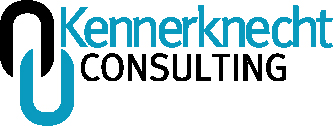   November 14, 2022